FICHE DE RENSEIGNEMENTS - Ecole élémentaire la Métairie - ANNÉE SCOLAIRE 2022/2023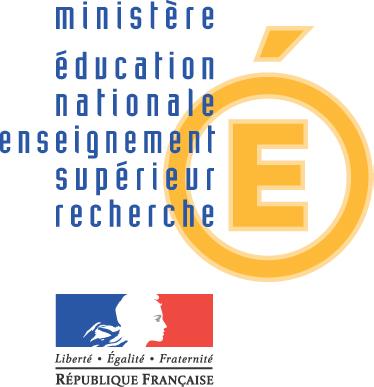 ÉLÈVENOM : 	           Prénom(s) : 	/	/ 	    Sexe :   M    FNé(e) le : ….. /….. /……..                         Lieu de naissance (commune et département) : ________________________Adresse : _________________________________________________________________________________________________Code postal : ___________Commune : _________________________________                             Niveau de classe :  ________                                                                                                              RESPONSABLES LÉGAUXMère :       NOM de jeune fille : 		Autorité parentale :     Oui    Non (1)NOM marital (nom d’usage) : 		Prénom : 	Adresse :_______________________________________________________ (si différente de celle de l’élève)Code postal : 		Commune : 	Profession : ________________________________________Téléphone domicile :|_|_| |_|_| |_|_| |_|_| |_|_|	     Téléphone portable :|_|_| |_|_| |_|_| |_|_| |_|_|       Téléphone travail :|_|_| |_|_| |_|_| |_|_| |_|_|Mon adresse mail : _______________________________@________________________________	Père : NOM : ________________________________________       	Autorité parentale :    Oui     Non (1)Prénom : __________________________________Adresse :_______________________________________________________ (si différente de celle de l’élève)Code postal : 		Commune : 	Profession : _______________________________________ Téléphone domicile :|_|_| |_|_| |_|_| |_|_| |_|_|Téléphone portable :|_|_| |_|_| |_|_| |_|_| |_|_|      Téléphone travail :|_|_| |_|_| |_|_| |_|_| |_|_|	Mon adresse mail : _______________________________@________________________________Autre responsable légal (personne physique ou moral) : Autorité parentale :    Oui     NonOrganisme : 		 Personne référente : 	Fonction : 		Lien avec l’enfant : 	Adresse : 	Code postal : 		Commune : 	Téléphone domicile :|_|_| |_|_| |_|_| |_|_| |_|_|	     Téléphone portable :|_|_| |_|_| |_|_| |_|_| |_|_|Mon adresse mail : _______________________________@________________________________AUTORISATION DE SORTIE : durant l’année scolaire, votre enfant sera amené à se  rendre en car aux salles de sport pour les cours d’EPS, à se déplacer en car lors des sorties organisées durant le temps scolaire (concert, rencontre sportive, voyages scolaires, spectacles à Herbauges, cinéma, bibliothèque), à participer aux sorties vélo sur temps scolaire, à se rendre à la piscine pour les activités aquatiques. . Si vous ne souhaitez pas donner votre autorisation,  merci d’en faire part par écrit au directeur, M.David.DROIT A L’IMAGE : dans le cadre des activités scolaires et périscolaires ainsi que la restauration scolaire, l’école et la mairie des Herbiers sont amenées à utiliser des photos, des vidéos, des dessins ou créations (identifiés) des élèves sur leurs supports d’information (journal, Espace Numérique de Travail…).L’école et la mairie des Herbiers s’engagent à publier et diffuser sur leurs supports d’information (journal, site Internet…), des photos et vidéos, dessins et créations, de votre enfant, réalisées dans le cadre des activités scolaires, périscolaires ainsi que lors de la restauration scolaire, en respect des règles du droit à l’image et de la protection des mineurs. Si vous ne souhaitez pas que votre enfant soit photographié ou filmé dans le cadre des activités scolaires, merci d’en faire part par écrit au directeur, M.David.COMMUNICATION ASSOCIATIONS DE PARENTS : afin de faciliter les échanges, la diffusion d’informations et de limiter autant que possible la consommation de papier distribué aux enfants, nous voulons privilégier la communication par voie électronique.  Si vous ne souhaitez pas que votre adresse mail soit transmise aux associations de parents d’élèves, merci d’en faire part par écrit au directeur, M.David.  Aux Herbiers, le ______________________       Signature des parents :